Terms of Reference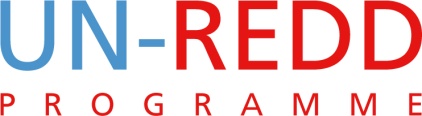 Expert: 		Expert on National Forest Inventory (NFI) Output: 		2.1Responsible UN Agency: 	FAO National/International: 	National or International Duration: 		6 person months (start April/May 2011)
Duty station: 		Ministry of Forestry, JakartaBackground:The UN-REDD Programme assists Indonesia to strengthen the country’s capacity to be ready for REDD+ implementation. One of the key components of the Programme is to develop and help implement a national framework for National Forest Inventory (NFI). Objectives:The overall objective of the assignment is to develop a sound system for a NFI providing accurate information on the dynamics of emission factors that Indonesia will have to use to fulfill its national GHGs Inventory to report under UNFCCC (REDD+). Hence, through this project, the Consultant will collaborate with the Ministry of Forestry and the FAO in developing a methodology for a NFI field inventory and assist the Ministry of Forestry in assessing the effectiveness of the NFI once implemented in the field. Supervision:Under the general supervision of the Budget Holder of FAO (FAO Representative of Indonesia) and the NPD; and under the direct supervision of the Lead Technical Officer of the FAO Forest Assessment, Management and Conservation Division (FOMD), the National UN-REDD Team Leader and the UN-REDD Technical Specialist, and in close collaboration with national experts on NFI, and other national and international parties working on NFIs in Indonesia.The consultant will take on the following specific responsibilities: Review current national NFI field inventory system and assess its practicality in supporting a GHGs reporting under UNFCCC. Contribute in designing a NFI methodology that will draw on methodological guidance from IPCC inputs, national forest inventory methods, and existing country guidelines. In addition to all the information on forest resources Indonesia  should also obtain: (i) country specific estimates of the emission factors, (ii) multi-temporal inventory data and (iii) uncertainty estimates with any data reported. The work includes an assessment of and recommendations for the existing data management system.Oversee testing of methodologies in the fieldDraft a recommendation for improvements of Indonesia’s NFIOutputsReport with recommendations for improvement of the existing NFI in Indonesia. Qualifications, Experience and Competencies Masters in Forestry, Environmental Science, Natural Resource Management, or similarAt least 10 years of working experience on national forest inventory, monitoring and assessment in Indonesia. Knowledge of and practical experience on NFI design and implementation. Experience on Growth modeling and forest dynamicsProficiency in both spoken and written Bahasa IndonesiaProficiency in both spoken and written English